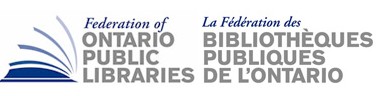 Federation of Ontario Public LibrariesMeeting of the Board of DirectorsAGENDAThursday, February 2nd 20173:00 pm – 3:45 pmMinutes (Draft)Attendees:	Margie Singleton, Kathy Fisher, Margaret MacLean, Julia Merritt, , Sheri Mishibinijima, Wayne Greco, Terri Pope, Paul Ainslie, Ian Ross, Sabrina Saunders, Maureen Barry, Pam Ryan, Paul Ainslie, Amanda Simard, Vickery Bowles, Christina Blazecka, Pierre Giroux, Paul Nicholls, Elizabeth GlassRegrets:		Jennifer LaChapelle, Sonya Doyle, Anand Date, Sheila Taylor, Margaret MacLeanStaff/Secretary: 		Stephen AbramCalled to Order at 1:55 pmRegrets as aboveDeclarations of Conflict of InterestStephen Abram: consulting to PLs (Waterloo PL/Edmonton PL/St Mary’s/Caledon PL/Lambton County, Gravenhurst PL) investments in Library start-ups, teaching at iSchool (UofT) as well as a partnership and advisory council position.No other Board conflicts notedApproval of AgendaMotion to Approve the FOPL Board of Director’s Agenda of Thursday Feb. 2, 2017Moved By: Wayne Greco, Sault Ste. Marie Public LibrarySeconded By: Julia Merritt, Stratford Public Library/All in FavourApproval of Minutes MOTIONMotion to Approve the FOPL Board of Director’s Minutes of Jan. 13th 2017 (Teleconference)Moved By:Julia Merritt, Stratford Public LibrarySeconded By:Terri Pope, Blue Mountain Public Library/All in FavourFOPL Chair ReportMOTIONMotion to Receive the FOPL Chair’s reportMoved By:Terri Pope, Blue Mountain Public LibrarySeconded By:Vickery Bowles, Toronto Public LibraryFOPL Executive Director ReportMOTIONMotion to Receive the FOPL executive director’s reportMoved By:Kathy Fisher, Ottawa Public LibrarySeconded By:Vickery Bowles, Toronto Public LibraryBoard Executive Committee: ElectionsResults of Caucus Elections to the BoardMOTION: That the names of those appointed and elected to the Federation’s board of directors by the various caucuses be received.Moved By:Terri Pope, Blue Mountain Public LibrarySeconded By:Vickery Bowles, Toronto Public LibraryProposed 2017 Meeting Schedule discussed in January and left for new Board  5April 28, 2017, 10 am - 2 pm FOPL BoD MeetingJune 9, 2017, 10 am - 2 pm FOPL BoD MeetingSept 15, 2017, 10 am - 2 pm FOPL BoD MeetingNov. 10, 2017, 10 am - 2 pm FOPL BoD MeetingA teleconference in Jan. 2018 to approve the audit reportThe AGM at the OLA Super Conference in 2018 (Date still being determined)Other BusinessStephen reported on the First Nation initiative.Stephen thank the outgoing and incoming board members.Adjournment 3:30 pmExecutive BoardExecutive BoardChairJulia MerrittVice ChairPaul AinslieTreasurerWayne GrecoSecretaryStephen AbramFrancophone Caucus1 CEO: Christina Blazecka, CEO, Cochrane Public LibraryNorthern Caucus1 CEO: Rebecca Hunt, Library CEO/Head Librarian, City of Temiskaming Shores Public LibrarySmall Medium Caucus2 Trustees: Pierre Giroux, Grimsby Library Board and Paul Nicholls, Trustee from Georgina LibraryTPL1 Trustee TBD1 Management: Elizabeth Glass, Toronto Public Library